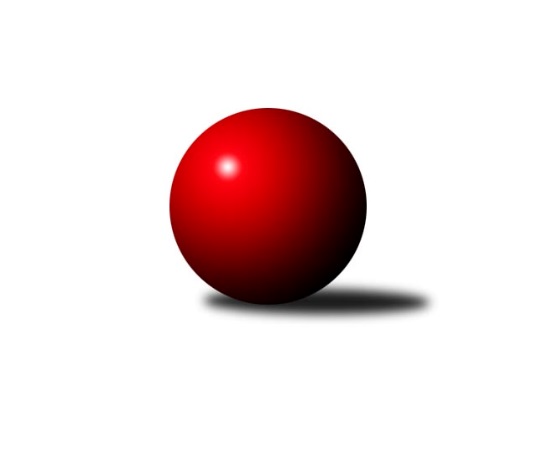 Č.16Ročník 2023/2024	19.5.2024 Jihomoravský KP2 sever 2023/2024Statistika 16. kolaTabulka družstev:		družstvo	záp	výh	rem	proh	skore	sety	průměr	body	plné	dorážka	chyby	1.	KS Devítka Brno A	14	12	2	0	92.5 : 19.5 	(122.5 : 45.5)	2506	26	1736	769	48.8	2.	KK Moravská Slávia Brno G	14	11	2	1	76.5 : 35.5 	(98.5 : 69.5)	2411	24	1702	709	59.9	3.	SK Brno Žabovřesky B	14	7	2	5	62.5 : 49.5 	(91.0 : 77.0)	2355	16	1662	693	57.4	4.	KK Orel Telnice B	15	7	2	6	64.0 : 56.0 	(96.5 : 83.5)	2304	16	1634	670	69.9	5.	KK Moravská Slávia Brno F	14	7	1	6	62.5 : 49.5 	(103.0 : 65.0)	2350	15	1663	688	65.1	6.	TJ Sokol Brno IV B	14	6	3	5	59.0 : 53.0 	(85.0 : 83.0)	2416	15	1708	708	61.6	7.	KK Slovan Rosice D	14	7	1	6	54.5 : 57.5 	(88.0 : 80.0)	2372	15	1652	719	56.9	8.	KK Moravská Slávia Brno E	15	7	1	7	64.0 : 56.0 	(96.0 : 84.0)	2413	15	1702	711	58.6	9.	SKK Veverky Brno B	15	6	0	9	49.5 : 70.5 	(77.0 : 103.0)	2224	12	1597	627	73.3	10.	KK Ořechov	15	2	0	13	33.0 : 87.0 	(66.5 : 113.5)	2268	4	1620	649	76	11.	KS Devítka Brno B	14	0	0	14	14.0 : 98.0 	(24.0 : 144.0)	1941	0	1449	492	127.6Tabulka doma:		družstvo	záp	výh	rem	proh	skore	sety	průměr	body	maximum	minimum	1.	KS Devítka Brno A	7	6	1	0	45.5 : 10.5 	(60.5 : 23.5)	2505	13	2619	2415	2.	KK Moravská Slávia Brno G	7	6	1	0	41.5 : 14.5 	(52.0 : 32.0)	2506	13	2586	2412	3.	KK Slovan Rosice D	8	5	1	2	37.0 : 27.0 	(55.0 : 41.0)	2585	11	2657	2484	4.	KK Moravská Slávia Brno E	8	4	1	3	38.0 : 26.0 	(54.5 : 41.5)	2465	9	2504	2433	5.	KK Orel Telnice B	8	4	1	3	34.0 : 30.0 	(50.0 : 46.0)	2192	9	2343	2075	6.	SKK Veverky Brno B	7	4	0	3	26.5 : 29.5 	(40.5 : 43.5)	2358	8	2428	2295	7.	SK Brno Žabovřesky B	7	3	1	3	31.0 : 25.0 	(46.5 : 37.5)	2333	7	2412	2215	8.	KK Moravská Slávia Brno F	6	3	0	3	27.5 : 20.5 	(45.0 : 27.0)	2421	6	2522	2318	9.	TJ Sokol Brno IV B	7	2	1	4	24.0 : 32.0 	(40.0 : 44.0)	2384	5	2462	2310	10.	KK Ořechov	7	1	0	6	16.5 : 39.5 	(30.5 : 53.5)	2319	2	2431	2254	11.	KS Devítka Brno B	7	0	0	7	9.0 : 47.0 	(17.5 : 66.5)	1893	0	2068	1405Tabulka venku:		družstvo	záp	výh	rem	proh	skore	sety	průměr	body	maximum	minimum	1.	KS Devítka Brno A	7	6	1	0	47.0 : 9.0 	(62.0 : 22.0)	2499	13	2715	2349	2.	KK Moravská Slávia Brno G	7	5	1	1	35.0 : 21.0 	(46.5 : 37.5)	2417	11	2601	2190	3.	TJ Sokol Brno IV B	7	4	2	1	35.0 : 21.0 	(45.0 : 39.0)	2426	10	2645	2112	4.	SK Brno Žabovřesky B	7	4	1	2	31.5 : 24.5 	(44.5 : 39.5)	2360	9	2486	2290	5.	KK Moravská Slávia Brno F	8	4	1	3	35.0 : 29.0 	(58.0 : 38.0)	2355	9	2554	2144	6.	KK Orel Telnice B	7	3	1	3	30.0 : 26.0 	(46.5 : 37.5)	2341	7	2500	2129	7.	KK Moravská Slávia Brno E	7	3	0	4	26.0 : 30.0 	(41.5 : 42.5)	2415	6	2554	2290	8.	KK Slovan Rosice D	6	2	0	4	17.5 : 30.5 	(33.0 : 39.0)	2329	4	2484	2189	9.	SKK Veverky Brno B	8	2	0	6	23.0 : 41.0 	(36.5 : 59.5)	2198	4	2438	1875	10.	KK Ořechov	8	1	0	7	16.5 : 47.5 	(36.0 : 60.0)	2262	2	2447	2064	11.	KS Devítka Brno B	7	0	0	7	5.0 : 51.0 	(6.5 : 77.5)	1954	0	2125	1696Tabulka podzimní části:		družstvo	záp	výh	rem	proh	skore	sety	průměr	body	doma	venku	1.	KS Devítka Brno A	10	9	1	0	64.5 : 15.5 	(84.5 : 35.5)	2457	19 	4 	1 	0 	5 	0 	0	2.	KK Moravská Slávia Brno G	10	8	1	1	54.5 : 25.5 	(68.5 : 51.5)	2491	17 	5 	0 	0 	3 	1 	1	3.	SK Brno Žabovřesky B	10	7	0	3	48.5 : 31.5 	(70.5 : 49.5)	2361	14 	3 	0 	2 	4 	0 	1	4.	TJ Sokol Brno IV B	10	6	1	3	47.0 : 33.0 	(66.0 : 54.0)	2506	13 	2 	1 	2 	4 	0 	1	5.	KK Orel Telnice B	10	5	1	4	43.0 : 37.0 	(63.5 : 56.5)	2307	11 	3 	0 	2 	2 	1 	2	6.	KK Slovan Rosice D	10	5	1	4	40.5 : 39.5 	(65.0 : 55.0)	2349	11 	3 	1 	1 	2 	0 	3	7.	KK Moravská Slávia Brno F	10	4	1	5	42.5 : 37.5 	(72.5 : 47.5)	2429	9 	2 	0 	3 	2 	1 	2	8.	KK Moravská Slávia Brno E	10	4	0	6	38.0 : 42.0 	(59.0 : 61.0)	2399	8 	2 	0 	3 	2 	0 	3	9.	SKK Veverky Brno B	10	3	0	7	28.5 : 51.5 	(47.5 : 72.5)	2158	6 	2 	0 	3 	1 	0 	4	10.	KK Ořechov	10	1	0	9	23.0 : 57.0 	(45.0 : 75.0)	2214	2 	0 	0 	5 	1 	0 	4	11.	KS Devítka Brno B	10	0	0	10	10.0 : 70.0 	(18.0 : 102.0)	1922	0 	0 	0 	5 	0 	0 	5Tabulka jarní části:		družstvo	záp	výh	rem	proh	skore	sety	průměr	body	doma	venku	1.	KS Devítka Brno A	4	3	1	0	28.0 : 4.0 	(38.0 : 10.0)	2611	7 	2 	0 	0 	1 	1 	0 	2.	KK Moravská Slávia Brno G	4	3	1	0	22.0 : 10.0 	(30.0 : 18.0)	2345	7 	1 	1 	0 	2 	0 	0 	3.	KK Moravská Slávia Brno E	5	3	1	1	26.0 : 14.0 	(37.0 : 23.0)	2467	7 	2 	1 	0 	1 	0 	1 	4.	KK Moravská Slávia Brno F	4	3	0	1	20.0 : 12.0 	(30.5 : 17.5)	2328	6 	1 	0 	0 	2 	0 	1 	5.	SKK Veverky Brno B	5	3	0	2	21.0 : 19.0 	(29.5 : 30.5)	2350	6 	2 	0 	0 	1 	0 	2 	6.	KK Orel Telnice B	5	2	1	2	21.0 : 19.0 	(33.0 : 27.0)	2311	5 	1 	1 	1 	1 	0 	1 	7.	KK Slovan Rosice D	4	2	0	2	14.0 : 18.0 	(23.0 : 25.0)	2527	4 	2 	0 	1 	0 	0 	1 	8.	SK Brno Žabovřesky B	4	0	2	2	14.0 : 18.0 	(20.5 : 27.5)	2372	2 	0 	1 	1 	0 	1 	1 	9.	TJ Sokol Brno IV B	4	0	2	2	12.0 : 20.0 	(19.0 : 29.0)	2287	2 	0 	0 	2 	0 	2 	0 	10.	KK Ořechov	5	1	0	4	10.0 : 30.0 	(21.5 : 38.5)	2370	2 	1 	0 	1 	0 	0 	3 	11.	KS Devítka Brno B	4	0	0	4	4.0 : 28.0 	(6.0 : 42.0)	1971	0 	0 	0 	2 	0 	0 	2 Zisk bodů pro družstvo:		jméno hráče	družstvo	body	zápasy	v %	dílčí body	sety	v %	1.	Oldřich Kopal 	KS Devítka Brno A 	13	/	14	(93%)	26	/	28	(93%)	2.	Štěpán Večerka 	KK Moravská Slávia Brno G 	12	/	13	(92%)	20	/	26	(77%)	3.	Karel Brandejský 	KK Moravská Slávia Brno E 	12	/	14	(86%)	22.5	/	28	(80%)	4.	Lenka Indrová 	KK Moravská Slávia Brno F 	11	/	13	(85%)	19.5	/	26	(75%)	5.	Marika Celbrová 	KK Moravská Slávia Brno F 	11	/	14	(79%)	23	/	28	(82%)	6.	Jaroslav Sedlář 	KS Devítka Brno A 	10.5	/	13	(81%)	21	/	26	(81%)	7.	Lenka Vaňková 	KK Moravská Slávia Brno F 	10	/	13	(77%)	19	/	26	(73%)	8.	Radim Jelínek 	SK Brno Žabovřesky B 	10	/	13	(77%)	18	/	26	(69%)	9.	Martin Večerka 	KK Moravská Slávia Brno G 	10	/	13	(77%)	16	/	26	(62%)	10.	Jiří Bělohlávek 	KK Moravská Slávia Brno E 	10	/	14	(71%)	18	/	28	(64%)	11.	Stanislav Barva 	KS Devítka Brno A 	9	/	10	(90%)	17	/	20	(85%)	12.	Radka Rosendorfová 	KS Devítka Brno A 	9	/	10	(90%)	15.5	/	20	(78%)	13.	Petr Juránek 	KS Devítka Brno A 	9	/	12	(75%)	18	/	24	(75%)	14.	Jaroslav Sláma 	KS Devítka Brno A 	9	/	12	(75%)	15	/	24	(63%)	15.	Alena Dvořáková 	KK Orel Telnice B 	9	/	13	(69%)	18	/	26	(69%)	16.	Vítězslav Krapka 	SK Brno Žabovřesky B 	8.5	/	12	(71%)	17	/	24	(71%)	17.	Pavel Medek 	SKK Veverky Brno B 	8.5	/	14	(61%)	14.5	/	28	(52%)	18.	Jiří Martínek 	KS Devítka Brno B 	8	/	9	(89%)	11	/	18	(61%)	19.	Josef Hájek 	KK Orel Telnice B 	8	/	11	(73%)	15.5	/	22	(70%)	20.	Petr Berka 	TJ Sokol Brno IV B 	8	/	12	(67%)	16.5	/	24	(69%)	21.	Libuše Janková 	TJ Sokol Brno IV B 	8	/	12	(67%)	15	/	24	(63%)	22.	Jiří Jungmann 	KK Moravská Slávia Brno E 	8	/	12	(67%)	15	/	24	(63%)	23.	Marek Černý 	SK Brno Žabovřesky B 	8	/	14	(57%)	16.5	/	28	(59%)	24.	Martin Doležal 	SKK Veverky Brno B 	8	/	14	(57%)	16	/	28	(57%)	25.	Jaroslav Komárek 	TJ Sokol Brno IV B 	7.5	/	8	(94%)	11	/	16	(69%)	26.	Štěpán Kalas 	KK Moravská Slávia Brno G 	7.5	/	12	(63%)	15	/	24	(63%)	27.	Jan Bernatík 	KK Moravská Slávia Brno G 	7	/	10	(70%)	14	/	20	(70%)	28.	Martina Kliková 	KK Moravská Slávia Brno G 	7	/	10	(70%)	12.5	/	20	(63%)	29.	Zdeněk Kouřil 	SK Brno Žabovřesky B 	7	/	12	(58%)	12	/	24	(50%)	30.	Antonín Zvejška 	SK Brno Žabovřesky B 	7	/	13	(54%)	13.5	/	26	(52%)	31.	Markéta Mikáčová 	KK Orel Telnice B 	6	/	9	(67%)	12	/	18	(67%)	32.	Petr Vyhnalík 	KK Slovan Rosice D 	6	/	11	(55%)	15	/	22	(68%)	33.	Robert Ondrůj 	KK Orel Telnice B 	6	/	11	(55%)	12	/	22	(55%)	34.	Robert Zajíček 	KK Orel Telnice B 	6	/	11	(55%)	10	/	22	(45%)	35.	Milan Doušek 	KK Orel Telnice B 	6	/	12	(50%)	15	/	24	(63%)	36.	Václav Vaněk 	KK Moravská Slávia Brno F 	6	/	12	(50%)	14	/	24	(58%)	37.	Jozef Pavlovič 	KK Moravská Slávia Brno E 	6	/	12	(50%)	13.5	/	24	(56%)	38.	Petr Smejkal 	KK Ořechov 	6	/	14	(43%)	11	/	28	(39%)	39.	Jaromíra Čáslavská 	SKK Veverky Brno B 	6	/	15	(40%)	15.5	/	30	(52%)	40.	Radek Hrdlička 	KK Slovan Rosice D 	5.5	/	12	(46%)	13	/	24	(54%)	41.	Jan Vrožina 	KK Moravská Slávia Brno F 	5.5	/	14	(39%)	12.5	/	28	(45%)	42.	Jiří Hrdlička 	KK Slovan Rosice D 	5	/	9	(56%)	10	/	18	(56%)	43.	Zdeněk Holoubek 	TJ Sokol Brno IV B 	5	/	10	(50%)	10.5	/	20	(53%)	44.	Pavel Zajíc 	KK Slovan Rosice D 	5	/	11	(45%)	8	/	22	(36%)	45.	Miloš Vážan 	SKK Veverky Brno B 	5	/	12	(42%)	9	/	24	(38%)	46.	Jaroslav Zmeškal 	KK Slovan Rosice D 	5	/	13	(38%)	13	/	26	(50%)	47.	Zdeněk Vladík 	SK Brno Žabovřesky B 	5	/	13	(38%)	13	/	26	(50%)	48.	Radka Konečná 	KK Ořechov 	4.5	/	12	(38%)	11	/	24	(46%)	49.	Miroslav Oujezdský 	KK Moravská Slávia Brno G 	4	/	4	(100%)	8	/	8	(100%)	50.	Milan Kučera 	KK Moravská Slávia Brno E 	4	/	5	(80%)	9	/	10	(90%)	51.	Martin Mikulič 	KK Moravská Slávia Brno G 	4	/	5	(80%)	7	/	10	(70%)	52.	Ľubomír Kubaský 	KK Slovan Rosice D 	4	/	6	(67%)	7	/	12	(58%)	53.	Martin Pokorný 	TJ Sokol Brno IV B 	4	/	6	(67%)	7	/	12	(58%)	54.	Libor Čížek 	KK Ořechov 	4	/	7	(57%)	10	/	14	(71%)	55.	Anastasios Jiaxis 	KK Slovan Rosice D 	4	/	9	(44%)	8	/	18	(44%)	56.	Milan Sklenák 	KK Moravská Slávia Brno E 	4	/	15	(27%)	9	/	30	(30%)	57.	Martin Ryšavý 	KK Ořechov 	3.5	/	6	(58%)	8	/	12	(67%)	58.	Michal Hrdlička 	KK Slovan Rosice D 	3	/	3	(100%)	6	/	6	(100%)	59.	Rudolf Zouhar 	TJ Sokol Brno IV B 	3	/	4	(75%)	6	/	8	(75%)	60.	Jaroslava Prokešová 	KK Orel Telnice B 	3	/	7	(43%)	6	/	14	(43%)	61.	Jiří Žák 	TJ Sokol Brno IV B 	3	/	8	(38%)	8	/	16	(50%)	62.	David Raška 	SKK Veverky Brno B 	3	/	9	(33%)	7	/	18	(39%)	63.	Daniel Mikša 	KK Ořechov 	3	/	9	(33%)	6	/	18	(33%)	64.	Josef Polák 	KK Moravská Slávia Brno F 	3	/	10	(30%)	8.5	/	20	(43%)	65.	Jiří Černohlávek 	KS Devítka Brno A 	3	/	10	(30%)	7	/	20	(35%)	66.	Radek Probošt 	KK Moravská Slávia Brno E 	3	/	12	(25%)	5.5	/	24	(23%)	67.	Ivona Hájková 	TJ Sokol Brno IV B 	2.5	/	8	(31%)	5	/	16	(31%)	68.	Jan Šustr 	KK Orel Telnice B 	2	/	3	(67%)	4.5	/	6	(75%)	69.	Cyril Vaško 	KS Devítka Brno A 	2	/	3	(67%)	3	/	6	(50%)	70.	Miroslav Krapka 	KK Moravská Slávia Brno F 	2	/	4	(50%)	4.5	/	8	(56%)	71.	Vladimír Veselý 	SKK Veverky Brno B 	2	/	4	(50%)	4	/	8	(50%)	72.	Dan Šrámek 	KK Slovan Rosice D 	2	/	5	(40%)	6	/	10	(60%)	73.	Leona Jelínková 	KK Ořechov 	2	/	5	(40%)	4	/	10	(40%)	74.	František Uher 	SKK Veverky Brno B 	2	/	7	(29%)	5	/	14	(36%)	75.	Hana Remešová 	KK Moravská Slávia Brno G 	2	/	10	(20%)	5	/	20	(25%)	76.	Vítězslav Kopal 	KS Devítka Brno B 	2	/	12	(17%)	4	/	24	(17%)	77.	Bohumil Sehnal 	TJ Sokol Brno IV B 	1	/	1	(100%)	1	/	2	(50%)	78.	Jiří Josefík 	TJ Sokol Brno IV B 	1	/	3	(33%)	1	/	6	(17%)	79.	Jakub Klištinec 	KK Slovan Rosice D 	1	/	3	(33%)	1	/	6	(17%)	80.	Vladimír Venclovský 	TJ Sokol Brno IV B 	1	/	4	(25%)	2	/	8	(25%)	81.	Martin Staněk 	KS Devítka Brno B 	1	/	4	(25%)	2	/	8	(25%)	82.	Miloslav Ostřížek 	SK Brno Žabovřesky B 	1	/	4	(25%)	1	/	8	(13%)	83.	Roman Jurnečka 	SKK Veverky Brno B 	1	/	5	(20%)	3	/	10	(30%)	84.	Karel Krajina 	SKK Veverky Brno B 	1	/	5	(20%)	2	/	10	(20%)	85.	Lubomír Pár 	KK Ořechov 	1	/	6	(17%)	3.5	/	12	(29%)	86.	Zdeněk Sokola 	KK Moravská Slávia Brno E 	1	/	6	(17%)	3.5	/	12	(29%)	87.	Jiří Hrazdíra st.	KK Orel Telnice B 	1	/	6	(17%)	2.5	/	12	(21%)	88.	Pavel Porč 	KK Ořechov 	1	/	7	(14%)	4	/	14	(29%)	89.	Jitka Bukáčková 	KK Ořechov 	1	/	8	(13%)	2	/	16	(13%)	90.	Radan Knopp 	KS Devítka Brno B 	1	/	8	(13%)	2	/	16	(13%)	91.	Pavel Procházka 	KK Ořechov 	1	/	10	(10%)	6	/	20	(30%)	92.	Lucie Kulendíková 	KS Devítka Brno B 	1	/	12	(8%)	3	/	24	(13%)	93.	Vítězslav Klusák 	KS Devítka Brno B 	1	/	14	(7%)	2	/	28	(7%)	94.	Marián Pačiska 	KK Slovan Rosice D 	0	/	1	(0%)	1	/	2	(50%)	95.	Miroslav Vítek 	KK Moravská Slávia Brno G 	0	/	1	(0%)	0	/	2	(0%)	96.	Václav Doležal 	SKK Veverky Brno B 	0	/	1	(0%)	0	/	2	(0%)	97.	Milan Krejčí 	TJ Sokol Brno IV B 	0	/	1	(0%)	0	/	2	(0%)	98.	Petr Náplava 	KS Devítka Brno B 	0	/	1	(0%)	0	/	2	(0%)	99.	Peter Vagner 	KK Orel Telnice B 	0	/	2	(0%)	0	/	4	(0%)	100.	Marta Hrdličková 	KK Orel Telnice B 	0	/	2	(0%)	0	/	4	(0%)	101.	Jaroslav Navrátil 	KK Moravská Slávia Brno F 	0	/	3	(0%)	2	/	6	(33%)	102.	Karel Pospíšil 	SK Brno Žabovřesky B 	0	/	3	(0%)	0	/	6	(0%)	103.	Zdeněk Čípek 	KK Moravská Slávia Brno G 	0	/	4	(0%)	0	/	8	(0%)	104.	Roman Brener 	TJ Sokol Brno IV B 	0	/	4	(0%)	0	/	8	(0%)	105.	Dalibor Šmíd 	KK Ořechov 	0	/	6	(0%)	1	/	12	(8%)	106.	Josef Kaderka 	KS Devítka Brno B 	0	/	6	(0%)	0	/	12	(0%)	107.	Milan Pospíchal 	KS Devítka Brno B 	0	/	7	(0%)	0	/	14	(0%)	108.	Vladimír Hlaváč 	KS Devítka Brno B 	0	/	7	(0%)	0	/	14	(0%)Průměry na kuželnách:		kuželna	průměr	plné	dorážka	chyby	výkon na hráče	1.	KK Slovan Rosice, 1-4	2532	1773	758	63.5	(422.0)	2.	KK MS Brno, 1-4	2391	1689	701	66.0	(398.5)	3.	Brno Veveří, 1-2	2362	1675	686	55.7	(393.7)	4.	Žabovřesky, 1-2	2327	1650	676	63.1	(387.8)	5.	TJ Sokol Brno IV, 1-4	2285	1627	657	76.5	(380.9)	6.	Telnice, 1-2	2173	1557	616	77.5	(362.2)Nejlepší výkony na kuželnách:KK Slovan Rosice, 1-4KS Devítka Brno A	2715	12. kolo	Jiří Hrdlička 	KK Slovan Rosice D	500	14. koloKK Slovan Rosice D	2657	11. kolo	Michal Hrdlička 	KK Slovan Rosice D	495	11. koloTJ Sokol Brno IV B	2645	6. kolo	Rudolf Zouhar 	TJ Sokol Brno IV B	487	6. koloKK Slovan Rosice D	2638	6. kolo	Marián Pačiska 	KK Slovan Rosice D	484	6. koloKK Slovan Rosice D	2638	2. kolo	Jaroslav Sláma 	KS Devítka Brno A	480	12. koloKK Slovan Rosice D	2606	14. kolo	Petr Vyhnalík 	KK Slovan Rosice D	479	6. koloKK Moravská Slávia Brno G	2599	2. kolo	Martin Pokorný 	TJ Sokol Brno IV B	473	6. koloKK Slovan Rosice D	2579	16. kolo	Jan Bernatík 	KK Moravská Slávia Brno G	466	2. koloKK Slovan Rosice D	2558	8. kolo	Jiří Hrdlička 	KK Slovan Rosice D	465	8. koloKK Slovan Rosice D	2522	12. kolo	Martin Ryšavý 	KK Ořechov	465	14. koloKK MS Brno, 1-4KK Moravská Slávia Brno G	2601	11. kolo	Oldřich Kopal 	KS Devítka Brno A	507	15. koloKS Devítka Brno A	2587	15. kolo	Jan Bernatík 	KK Moravská Slávia Brno G	497	10. koloKK Moravská Slávia Brno G	2586	13. kolo	Jiří Bělohlávek 	KK Moravská Slávia Brno E	486	9. koloKK Moravská Slávia Brno F	2554	2. kolo	Jiří Bělohlávek 	KK Moravská Slávia Brno E	486	1. koloKK Moravská Slávia Brno E	2554	1. kolo	Milan Kučera 	KK Moravská Slávia Brno E	486	14. koloKK Moravská Slávia Brno G	2551	15. kolo	Karel Brandejský 	KK Moravská Slávia Brno E	481	13. koloKK Moravská Slávia Brno G	2543	10. kolo	Libuše Janková 	TJ Sokol Brno IV B	478	4. koloKS Devítka Brno A	2538	5. kolo	Radim Jelínek 	SK Brno Žabovřesky B	476	10. koloKK Moravská Slávia Brno F	2522	13. kolo	Jan Bernatík 	KK Moravská Slávia Brno G	475	6. koloKK Moravská Slávia Brno G	2514	8. kolo	Jiří Jungmann 	KK Moravská Slávia Brno E	473	16. koloBrno Veveří, 1-2TJ Sokol Brno IV B	2498	1. kolo	Jaromíra Čáslavská 	SKK Veverky Brno B	443	9. koloKS Devítka Brno A	2438	7. kolo	Vladimír Veselý 	SKK Veverky Brno B	442	13. koloSKK Veverky Brno B	2428	7. kolo	Libuše Janková 	TJ Sokol Brno IV B	436	1. koloKK Moravská Slávia Brno E	2407	3. kolo	Martin Doležal 	SKK Veverky Brno B	430	7. koloSKK Veverky Brno B	2396	9. kolo	Pavel Medek 	SKK Veverky Brno B	429	7. koloSKK Veverky Brno B	2376	15. kolo	Jiří Bělohlávek 	KK Moravská Slávia Brno E	429	3. koloSKK Veverky Brno B	2363	13. kolo	Petr Juránek 	KS Devítka Brno A	427	7. koloSKK Veverky Brno B	2333	5. kolo	Ivona Hájková 	TJ Sokol Brno IV B	426	1. koloKK Orel Telnice B	2317	15. kolo	Daniel Mikša 	KK Ořechov	422	9. koloSKK Veverky Brno B	2316	1. kolo	Zdeněk Vladík 	SK Brno Žabovřesky B	422	13. koloŽabovřesky, 1-2KS Devítka Brno A	2470	9. kolo	Radim Jelínek 	SK Brno Žabovřesky B	456	5. koloSK Brno Žabovřesky B	2412	2. kolo	Jiří Hrdlička 	KK Slovan Rosice D	442	7. koloKK Slovan Rosice D	2382	7. kolo	Radim Jelínek 	SK Brno Žabovřesky B	442	14. koloSK Brno Žabovřesky B	2374	14. kolo	Marek Černý 	SK Brno Žabovřesky B	437	9. koloTJ Sokol Brno IV B	2365	14. kolo	Jaroslav Sláma 	KS Devítka Brno A	437	9. koloSK Brno Žabovřesky B	2352	5. kolo	Libuše Janková 	TJ Sokol Brno IV B	435	14. koloSK Brno Žabovřesky B	2340	7. kolo	Oldřich Kopal 	KS Devítka Brno A	432	9. koloKK Moravská Slávia Brno F	2332	12. kolo	Zdeněk Kouřil 	SK Brno Žabovřesky B	429	5. koloSK Brno Žabovřesky B	2327	11. kolo	Jaroslav Sedlář 	KS Devítka Brno A	427	9. koloSK Brno Žabovřesky B	2311	12. kolo	Radim Jelínek 	SK Brno Žabovřesky B	427	2. koloTJ Sokol Brno IV, 1-4KS Devítka Brno A	2619	16. kolo	Oldřich Kopal 	KS Devítka Brno A	477	8. koloKS Devítka Brno A	2535	4. kolo	Jiří Bělohlávek 	KK Moravská Slávia Brno E	477	15. koloKS Devítka Brno A	2523	10. kolo	Rudolf Zouhar 	TJ Sokol Brno IV B	473	3. koloKS Devítka Brno A	2517	1. kolo	Martin Pokorný 	TJ Sokol Brno IV B	469	15. koloKK Moravská Slávia Brno E	2487	15. kolo	Oldřich Kopal 	KS Devítka Brno A	468	10. koloKS Devítka Brno A	2483	8. kolo	Martin Pokorný 	TJ Sokol Brno IV B	458	8. koloTJ Sokol Brno IV B	2462	7. kolo	Štěpán Večerka 	KK Moravská Slávia Brno G	455	9. koloKS Devítka Brno A	2462	2. kolo	Jaroslav Sedlář 	KS Devítka Brno A	454	16. koloTJ Sokol Brno IV B	2459	15. kolo	Jiří Černohlávek 	KS Devítka Brno A	452	16. koloTJ Sokol Brno IV B	2450	8. kolo	Lenka Indrová 	KK Moravská Slávia Brno F	451	6. koloTelnice, 1-2KS Devítka Brno A	2349	11. kolo	Alena Dvořáková 	KK Orel Telnice B	439	9. koloKK Orel Telnice B	2343	9. kolo	Josef Hájek 	KK Orel Telnice B	429	2. koloKK Orel Telnice B	2299	11. kolo	Michal Hrdlička 	KK Slovan Rosice D	425	9. koloSK Brno Žabovřesky B	2290	6. kolo	Miroslav Oujezdský 	KK Moravská Slávia Brno G	421	12. koloKK Orel Telnice B	2229	6. kolo	Jaroslav Sláma 	KS Devítka Brno A	418	11. koloKK Slovan Rosice D	2217	9. kolo	Oldřich Kopal 	KS Devítka Brno A	417	11. koloKK Orel Telnice B	2199	14. kolo	Radim Jelínek 	SK Brno Žabovřesky B	414	6. koloKK Moravská Slávia Brno G	2190	12. kolo	Josef Hájek 	KK Orel Telnice B	412	9. koloKK Orel Telnice B	2152	4. kolo	Jaroslav Sedlář 	KS Devítka Brno A	409	11. koloKK Moravská Slávia Brno F	2144	14. kolo	Alena Dvořáková 	KK Orel Telnice B	408	14. koloČetnost výsledků:	8.0 : 0.0	6x	7.0 : 1.0	8x	6.0 : 2.0	13x	5.5 : 2.5	3x	5.0 : 3.0	9x	4.0 : 4.0	7x	3.5 : 4.5	1x	3.0 : 5.0	9x	2.0 : 6.0	12x	1.5 : 6.5	1x	1.0 : 7.0	8x	0.0 : 8.0	3x